                                       pag. 1/2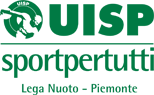 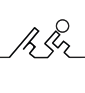 1° TORNEO UISP PIEMONTE 2016 DI PALLANUOTO RISULTATI 1° giornata di qualificazioni 6 -marzo 2016, presso Piscina Sospello . AMATORI:UNDER 18:Classifica :-                                                                                                                                                       pag.2/2GironSQUADRESQUADRESQUADREGARAGARAPARTITEPARTITEPARTITEPARTITEORARIOORARIORISULTATIRISULTATIRISULTATIRISULTATIRISULTATIgirone ARN GRUGLIASCORN GRUGLIASCORN GRUGLIASCO11DINAMICA CHIERIDINAMICA CHIERIRN GRUGLIASCORN GRUGLIASCO9911999girone ARN PIANEZZA RN PIANEZZA RN PIANEZZA 22DINAMICA CHIERIDINAMICA CHIERIRN  PIANEZZARN  PIANEZZA9,39,311101010girone ADINAMICA CHIERIDINAMICA CHIERIDINAMICA CHIERI33RN GRUGLIASCORN GRUGLIASCORN  PIANEZZARN  PIANEZZA101044777girone BDINAMICADINAMICADINAMICA44DINAMICADINAMICARN CARMAGNOLARN CARMAGNOLA10,310,366333girone BRN CARMAGNOLARN CARMAGNOLARN CARMAGNOLA55AQUATICAAQUATICAALBA PallanuotoALBA Pallanuoto111199333girone BAQUATICAAQUATICAAQUATICA66AQUATICAAQUATICARN CARMAGNOLARN CARMAGNOLA11,311,377222girone BALBA PallanuotoALBA PallanuotoALBA Pallanuoto77DINAMICADINAMICAALBA PallanuotoALBA Pallanuoto121222222MASTER:MASTER:GIRONEGIRONEMASTERGARAGARAPARTITEPARTITEPARTITEPARTITEORARIOORARIORISULTATIRISULTATIRISULTATIRISULTATIUnicoUnicoVINTAGE TEAM  11VINTAGE TEAMVINTAGE TEAMDINAMICADINAMICA12,312,34455UnicoUnicoDINAMICA22VINTAGE TEAMVINTAGE TEAMRIVER BORGARORIVER BORGARO13133344UnicoUnicoBORGARO33DINAMICADINAMICARIVER BORGARORIVER BORGARO13,313,31122GIRONISQUADREGARAPARTITEPARTITEORARIORISULTATIRISULTATIGIRONE CRN GRUGLIASCO A1RN GRUGLIASCO ARN PIANEZZA A15110GIRONE CRN PIANEZZA A2RIVER BORGARORN GRUGLIASCO B15,3130GIRONE CRIVER BORGARO3VINCENTE 2PERDENTE 116150GIRONE CRN GRUGLIASCO B4VINCENTE 1PERDENTE 216,351GIRONE DRN CARMAGNOLA5RN CARMAGNOLARN PIANEZZA B1707GIRONE DRN SOSPELLO6Vivisport FOSSANORN SOSPELLO17,343GIRONE DPIANEZZA B7RN PIANEZZA BRN SOSPELLO1872GIRONE DVivisport FOSSANO8Vivisport FOSSANORN CARMAGNOLA18,381CATEGORIAGIRONECLASSIFICA 1° GiornataCLASSIFICA 1° GiornataPUNTIGOL FATTIGOL SUBITIDELTA RETIAMATORIA1°RN PIANEZZA617512AMATORIA2°RN GRUGLIASCO31385AMATORIA3°DINAMICA CHIERI0219-17AMATORIB1°AQUATICA616511AMATORIB2°DINAMICA4853AMATORIB3°ALBA NUOTO1511-6AMATORIB4°RN CARMAGNOLA0513-8MASTERUNICO1°RIVER BORGARO6642MASTERUNICO2°DINAMICA3660MASTERUNICO3°VINTAGE079-2UNDER 18C1°RIVER BORGARO628028UNDER 18C2°RN GRUGLIASCO A616115UNDER 18C3°RN GRUGLIASCO B0118-17UNDER 18C4°RN PIANEZZA A0026-26UNDER 18D1°RN PIANEZZA B614212UNDER 18D2°Vivisport FOSSANO61248UNDER 18D3°RN SOSPELLO0511-6UNDER 18D4°RN CARMAGNOLA0115-14